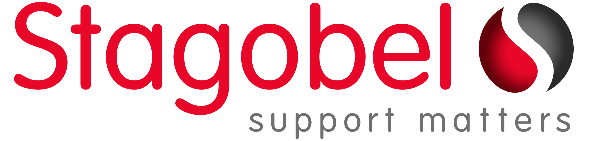 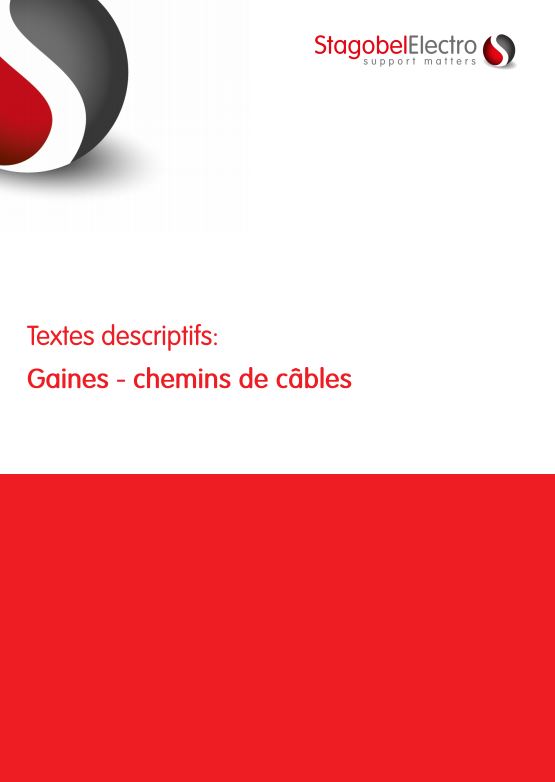 Système de chemins de câbles W4 - hauteur 15 mm - 
galvanisé SendzimirLes chemins de câbles doivent être fabriqués en tôle d’acier galvanisée Sendzimir conforme à la norme NBN EN 10346.
Ils ont une intersection en forme de U avec une hauteur de rebord de 15 mm.
Le fond doit être pourvu alternativement de:
- perforations transversales (diamètre 7 x 32 mm)
- ouvertures à diamètre de 3,5 mm
- perforations longitudinales (diamètre 7 x 25 mm).
Grâce aux gabarits les câbles peuvent être fixés au chemin de câbles avec les techniques de fixation les plus courantes.
Les chemins de câbles sont accouplés avec des accouplements avec une longueur d’au moins de 200 mm et une épaisseur d’au moins de 1,25 mm. Ils sont placés à l’extérieur du chemin de câble et fixés avec des sets de vis à zingage électrolytique (vis M6x12 et écrou M6).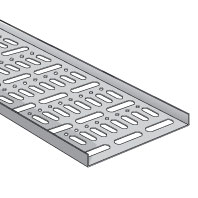 Dimensions :hauteur 15 mm, largeur 50, 75, 100 ou 150 mm, longueur 3000 mm, épaisseur 1 mm hauteur 15 mm, largeur 200 ou 250 mm, longueur 3000 mm, épaisseur 1,25 mmhauteur 15 mm, largeur 300 ou 400 mm, longueur 1960 mm, épaisseur 1,25 mmAccessoires :La livraison comprend, les quantités mentionnées sur le plan ou dans le métré, des courbes horizontales de 90°, des descentes verticales de 90° et de montées verticales de 90°. Ces dérivations préfabriquées sont plus larges que le chemin de câbles. Elles se glissent sur le chemin de câble et sont fixées au fond avec des sets de vis à zingage électrolytique. Ces dérivations ont subi le même traitement anticorrosion et ne diminuent en rien la rigidité d’origine.Système de chemins de câbles W4 - hauteur 15 mm
galvanisé à chaudLes chemins de câbles doivent être fabriqués en tôle d’acier et galvanisée à chaud après fabrication, conforme à la norme NBN-EN ISO 1461.
Ils ont une intersection en forme de U avec une hauteur de rebord de 15 mm.
Le fond doit être pourvu alternativement de:
- perforations transversales (diamètre 7 x 32 mm)
- ouvertures à diamètre de 3,5 mm
- perforations longitudinales (diamètre 7 x 25 mm).
Grâce aux gabarits les câbles peuvent être fixés au chemin de câble avec les techniques de fixation les plus courantes.
Les chemins de câbles sont accouplés avec des accouplements avec une longueur de au moins de 200 mm et une épaisseur de au moins de 1,25 mm. Ils sont placés à l’extérieur du chemin de câble et fixés avec des sets de vis Dacromet (vis M6x12 et écrou M6).Dimensions :hauteur 15 mm, largeur 50, 75, 100 ou 150 mm, longueur 3000 mm, épaisseur 1 mm hauteur 15 mm, largeur 200 ou 250 mm, longueur 3000 mm, épaisseur 1,25 mmhauteur 15 mm, largeur 300 ou 400 mm, longueur 1960 mm, épaisseur 1,25 mmAccessoires :La fourniture comprend, selon les quantités mentionnées sur le plan ou dans le métré, des courbes horizontales de 90°, de descentes verticales de 90° et de montées verticales de 90°. Ces dérivations préfabriquées sont plus larges que le chemin de câble. Elles se glissent sur le chemin de câble et sont fixées au fond avec des sets de vis Dacromet. Ces dérivations ont subi le même traitement anticorrosion et ne diminuent en rien la rigidité d’origineSystème de chemins de câbles Pemsaband One - perforé - 
hauteur 35 mm - galvanisé SendzimirLes chemins de câbles doivent être fabriqués en tôle d’acier galvanisée Sendzimir conforme à la norme NBN EN 10346. Ils ont une intersection en forme de U avec une hauteur de rebord de 35 mm.
Les chemins de câbles doivent avoir des perforations en relief dans le fond afin de former une unité solide et rigide dans la direction longitudinale et transversale. Les parois latérales doivent également être perforées en double rangée.
Les chemins de câbles doivent être raccordés en emboîtant les chemins jusqu’à ce qu’ils s’encliquettent. Pour empêcher l’extension le raccord doit alors être fixé de chaque côté par un boulon à collet M12x6 et un écrou avec embase crénelé M6. Le système de connexion coulissant doit avoir un collier droit spécial sur le fond qui empêche l’endommagement des câbles lors du tirage.
Le rebord doit être conçu de telle façon que le couvercle y encliquette facilement sans accessoires ou outils supplémentaires.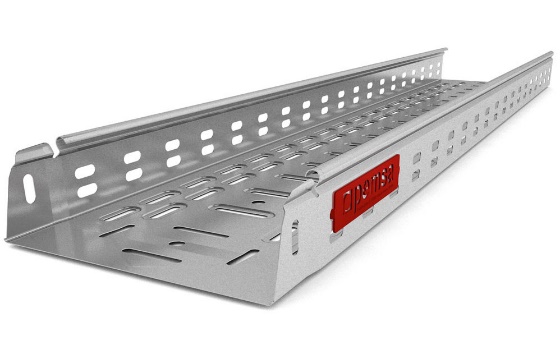 La charge maximale d'utilisation (CMU) et la distance entre points d’appui: Le système de chemins de câbles a subi l’essai suivant NBN EN 61537, modèle de test type llI. Les valeurs du charge maximale d’utilisation doivent être mentionnées dans la fiche technique, prenant en compte un coefficient de sécurité de 1,7.
Les valeurs mentionnées sont valables en cas ou les charges sont réparties uniformément, sans charge supplémentaire d’une personne.Dimensions :hauteur 35 mm, largeur 100, 150, 200 ou 300 mm, longueur 3000 mmAccessoires :La livraison comprend les quantités indiquées sur le plan ou dans le métré, les changements de direction tels que les pièces d’angle, les pièces en T, les montées et les descentes et les dérivations etc. Les changements de direction ont le même traitement anticorrosion comme les chemins de câbles et ne diminuent en aucun cas la rigidité originale. Ces pièces sont livrées non pliées et doivent être pliées dans la juste forme au chantier. Elles doivent être équipées d'un système de connexion coulissant pour être connectées au chemin de câbles.Les conduites de transmission de données, de courant fort et faible sont séparées par une cloison de séparation. La cloison de séparation a le même traitement anticorrosion que les chemins de câbles, a une hauteur de 25 mm et une longueur de 3000 mm. La cloison de séparation est fixée à l’aide d’un boulon à collet et d’un écrou avec embase crénelé.Les chemins de câbles sont fermés par un couvercle approprié de longueurs de 3000 mm. Les couvercles ont le même traitement anticorrosion comme les chemins de câbles. Ce couvercle s’encliquette simplement sur le chemin de câbles; des boulons, des écrous ou des attaches de couvercle supplémentaires ne sont pas nécessaires.Système de gaines à câbles Pemsaband One - fermé - 
hauteur 35 mm - galvanisé SendzimirLes gaines à câbles doivent être fabriquées en tôle d’acier galvanisée Sendzimir conforme à la norme NBN EN 10346. Elles ont une intersection en forme de U avec une hauteur de rebord de 35 mm.
Les gaines à câbles doivent avoir un fond plat sans profilés. Les parois latérales sont sans perforations.
Les gaines à câbles doivent être raccordées en emboîtant les gaines jusqu’à ce qu’elles s’encliquettent. Pour empêcher l’extension le raccord doit alors être fixé de chaque côté par un boulon à collet M12x6 et un écrou avec embase crénelé M6. Le système de connexion coulissant doit avoir un collier droit spécial sur le fond qui empêche que les câbles sont endommagés lors du tirage.
Le rebord doit être conçu de telle façon que le couvercle y encliquette facilement sans accessoires ou outils supplémentaires.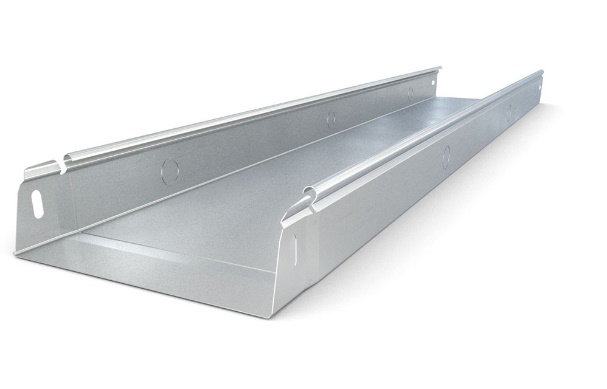 La charge maximale d'utilisation (CMU) et la distance entre points d’appui: Le système de gaines à câbles a subi l’essai suivant NBN EN 61537, modèle de test type llI. Les valeurs du charge maximale d’utilisation doivent être mentionnées dans la fiche technique, prenant en compte un coefficient de sécurité de 1,7.
Les valeurs mentionnées sont valables en cas ou les charges sont réparties uniformément, sans charge supplémentaire d’une personne.Dimensions :hauteur 35 mm, largeur 100, 150, 200 ou 300 mm, longueur 3000 mmAccessoires :La livraison comprend les quantités indiquées sur le plan ou dans le métré, les changements de direction tels que les pièces d’angle, les pièces en T, les montées et les descentes et les dérivations etc. Les changements de direction ont le même traitement anticorrosion comme les gaines à câbles et ne diminuent en aucun cas la rigidité originale. Ces pièces sont livrées non pliées et doivent être pliées dans la juste forme au chantier. Elles doivent être équipées d'un système de connexion coulissant pour être connectées au gaine à câbles.Les conduites de transmission de données, de courant fort et faible sont séparées par une cloison de séparation. La cloison de séparation a le même traitement anticorrosion comme les chemins de câbles, a une hauteur de 25 mm et une longueur de 3000 mm. La cloison de séparation est fixée à l’aide d’un boulon à collet et d’un écrou avec embase crénelé.Les gaines à câbles sont fermées par un couvercle approprié de longueurs de 3000 mm. Les couvercles ont le même traitement anticorrosion comme les gaines à câbles. Ce couvercle s’encliquette simplement sur le chemin de câbles; des boulons, des écrous ou des attaches de couvercle supplémentaires ne sont pas nécessaires.Système de chemins de câbles Pemsaband One - perforé - 
hauteur 35 mm - galvanisé à chaudLes chemins de câbles doivent être fabriqués en tôle d’acier et galvanisée à chaud après fabrication, conforme à la norme NBN-EN ISO 1461. Ils ont une intersection en forme de U avec une hauteur de rebord de 35 mm.
Les chemins de câbles doivent avoir des perforations en relief dans le fond afin de former une unité solide et rigide dans la direction longitudinale et transversale. Les parois latérales doivent également être perforées en double rangée.
Les chemins de câbles doivent être raccordés en emboîtant les chemins jusqu’à ce qu’ils s’encliquettent. Pour empêcher l’extension le raccord doit alors être fixé de chaque côté par un boulon à collet M12x6 et un écrou avec embase crénelé M6. Le système de connexion coulissant doit avoir un collier droit spécial sur le fond qui empêche que l’endommagement des câbles lors du tirage.
Le rebord doit être conçu de telle façon que le couvercle y encliquette facilement sans accessoires ou outils supplémentaires.La charge maximale d'utilisation (CMU) et la distance entre points d’appui: Le système de chemins de câbles a subi l’essai suivant NBN EN 61537, modèle de test type llI. Les valeurs du charge maximale d’utilisation doivent être mentionnées dans la fiche technique, prenant en compte un coefficient de sécurité de 1,7.
Les valeurs mentionnées sont valables en cas ou les charges sont réparties uniformément, sans charge supplémentaire d’une personne.Dimensions :hauteur 35 mm, largeur 100, 150, 200 ou 300 mm, longueur 3000 mmAccessoires :La livraison comprend les quantités indiquées sur le plan ou dans le métré, les changements de direction tels que les pièces d’angle, les pièces en T, les montées et les descentes et les dérivations etc. Les changements de direction ont le même traitement anticorrosion comme les chemins de câbles et ne diminuent en aucun cas la rigidité originale. Ces pièces doivent être pliées dans la juste forme avant la galvanisation à chaud. Elles doivent être équipées d'un système de connexion coulissant pour être connectées au chemin de câbles.Les conduites de transmission de données, de courant fort et faible sont séparées par une cloison de séparation. La cloison de séparation a le même traitement anticorrosion comme les chemins de câbles, a une hauteur de 25 mm et une longueur de 3000 mm. La cloison de séparation est fixée à l’aide d’un boulon à collet et d’un écrou avec embase crénelé.Les chemins de câbles sont fermés par un couvercle approprié de longueurs de 3000 mm. Les couvercles ont le même traitement anticorrosion comme les chemins de câbles. Ce couvercle s’encliquette simplement sur le chemin de câbles ; des boulons, des écrous ou des attaches de couvercle supplémentaires ne sont pas nécessaires.Système de gaines à câbles Pemsaband One -fermé - 
hauteur 35 mm - galvanisé à chaudLes gaines à câbles doivent être fabriquées en tôle d’acier et galvanisée à chaud après fabrication, conforme à la norme NBN-EN ISO 1461. Elles ont une intersection en forme de U avec une hauteur de rebord de 35 mm.
Les goulottes de câbles doivent avoir un fond plat sans profilés. Les parois latérales sont sans perforations.
Les gaines à câbles doivent être raccordées en emboîtant les gaines jusqu’à ce qu’elles s’encliquettent. Pour empêcher l’extension le raccord doit alors être fixé de chaque côté par un boulon à collet M12x6 et un écrou avec embase crénelé M6. Le système de connexion coulissant doit avoir un collier droit spécial sur le fond qui empêche l’endommagement des câbles lors du tirage.
Le rebord doit être conçu de telle façon que le couvercle y encliquette facilement sans accessoires ou outils supplémentaires.La charge maximale d'utilisation (CMU) et la distance entre points d’appui: Le système de gaines à câbles a subi l’essai suivant NBN EN 61537, modèle de test type llI. Les valeurs du charge maximale d’utilisation doivent être mentionnées dans la fiche technique, prenant en compte un coefficient de sécurité de 1,7.
Les valeurs mentionnées sont valables en cas ou les charges sont réparties uniformément, sans charge supplémentaire d’une personne.Dimensions :hauteur 35 mm, largeur 100, 150, 200 ou 300 mm, longueur 3000 mmAccessoires :La livraison comprend les quantités indiquées sur le plan ou dans le métré, les changements de direction tels que les pièces d’angle, les pièces en T, les montées et les descentes et les dérivations etc. Les changements de direction ont le même traitement anticorrosion comme les gaines à câbles et ne diminuent en aucun cas la rigidité originale. Ces pièces doivent être pliées dans la juste forme avant la galvanisation à chaud. Elles doivent être équipées d'un système de connexion coulissant pour être connectées au gaine à câbles.Les conduites de transmission de données, de courant fort et faible sont séparées par une cloison de séparation. La cloison de séparation a le même traitement anticorrosion comme les chemins de câbles, a une hauteur de 25 mm et une longueur de 3000 mm. La cloison de séparation est fixée à l’aide d’un boulon à collet et d’un écrou avec embase crénelé.Les gaines à câbles sont fermées par un couvercle approprié de longueurs de 3000 mm. Les couvercles ont le même traitement anticorrosion comme les gaines à câbles. Ce couvercle s’encliquette simplement sur le chemin de câbles; des boulons, des écrous ou des attaches de couvercle supplémentaires ne sont pas nécessaires.Système de chemins de câbles KB 184 - hauteur 60 mm
galvanisé SendzimirLes chemins de câbles doivent être fabriqués en tôle d’acier galvanisée Sendzimir conforme à la norme NBN EN 10346. Ils ont une intersection en forme de U avec une hauteur de rebord de 60 mm.
Les chemins de câbles doivent avoir un rebord qui est plié doublement comme protection lors de la manipulation.
Les chemins ont des perforations longitudinales croisées dans le fond et sur les parois latérales.
Les chemins de câbles, épaisseur 1 mm, sont raccordés moyennant des accouplements sans vis. Ils sont montés dans les 4 fentes qui doivent être pourvus au bout de chaque longueur de chemin de câble.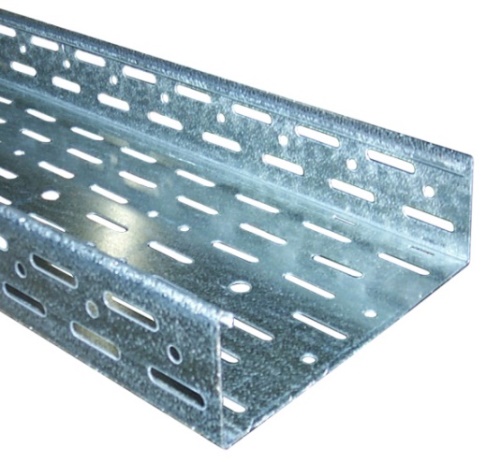  Les chemins de câbles, épaisseur 1,25 mm et 1,5 mm, sont raccordés moyennant des accouplements à longueur d’au moins 200 mm qui sont fixés à l’aide de vis à collet carré M6x10 et des écrous à embase crénelé M6.La charge maximale d'utilisation (CMU) et la distance entre points d’appui: Le système de chemins de câbles a subi l’essai suivant NBN EN 61537, modèle de test type l. Les valeurs de la charge maximale d’utilisation doivent être mentionnées dans la fiche technique, prenant en compte un coefficient de sécurité de 1,7.
Les valeurs mentionnées sont valables en cas ou les charges sont réparties uniformément, sans charge supplémentaire d’une personne.Dimensions :hauteur 60 mm, largeur 100, 150, 200, 250 , 300, 400, 500 ou 600 mm, épaisseur 1 mm, longueur 3 mhauteur 60 mm, largeur 300, 400, 500 ou 600 mm, épaisseur 1,25 mm, longueur 3 mhauteur 60 mm, largeur 100, 200, 300, 400, 500 ou 600 mm, épaisseur 1,5 mm
longueur 3 mmAccessoires :Les changements de directions comme pièces d’angles, pièces en T, montées et descentes, dérivations etc. doivent avoir subi le même traitement anticorrosion et ne diminuent en rien la rigidité d’origine. Ces dérivations préfabriquées sont livrées non pliées et doivent être pliées à la juste forme avant le montage. Elles sont de préférence connectées au chemin de à câbles à l’aide de ressorts d’accouplement.Les conduites de transmission de données, de courant fort et faible sont séparés par une cloison de séparation. Elles sont de la même fabrication que les chemins de câbles, ont une hauteur de 55 mm et ont une longueur de 3 m. La cloison peut aisément être fixée moyennant des vis M6x10 et des écrous M6 zingués électrolytiquement.Les chemins de câbles sont fermés par un couvercle adapté en longueurs de 2000 mm. Le couvercle est fixé moyennant des raccords de serrage en acier inoxydable. Ces raccords de serrage pour couvercle sont serrés sur le bord du couvercle et permettent de le retirer sans aucun outil.Système de gaines à câbles KG281 avec parois latérales perforées
hauteur 60 mm - galvanisé SendzimirLes gaines à câbles doivent être fabriquées en tôle d’acier galvanisée Sendzimir conforme à la norme NBN EN 10346. Elles ont une intersection en forme de U avec une hauteur de rebord de 60 mm.
Les gaines à câbles doivent avoir un rebord qui est plié doublement comme protection lors de la manipulation.
Le fond doit être pourvu d’une rangée de perforations chaque 250 mm pour installer les verrous pour les cloisons de séparation. Les parois latérales doivent également être pourvues de perforations installer sans vis des systèmes de suspension.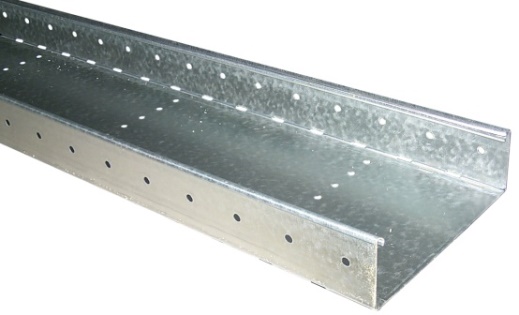 Les gaines à câbles, épaisseur de 0,8 mm et 1 mm, sont raccordées moyennant des accouplements sans vis. Elles sont montées dans les 4 fentes qui doivent être pourvues au bout de chaque longueur de la gaine à câble.Les gaines à câbles, épaisseur de 1,5 mm, sont raccordées moyennant des accouplements à longueur de au moins 200 mm qui sont fixées à l’aide de vis à collet carré M6x10 et des écrous à embase crénelé M6.La charge maximale d'utilisation (CMU) et la distance entre points d’appui: Le système de gaines à câbles a subi l’essai suivant NBN EN 61537, modèle de test type l. Les valeurs de la charge maximale d’utilisation doivent être mentionnées dans la fiche technique, prenant en compte un coefficient de sécurité de 1,7.
Les valeurs mentionnées sont valables en cas ou les charges sont réparties uniformément, sans charge supplémentaire d’une personne.Dimensions :hauteur 60 mm, largeur 70, 120, 200 ou 250 mm, épaisseur 0,80 mm, longueur 3 mhauteur 60 mm, largeur 70, 120, 200, 250, 330 ou 400 mm, épaisseur 1,00 mm,
longueur 3 mhauteur 60 mm, largeur 500 ou  600 mm, épaisseur 1,25 mm, longueur 3 mAccessoires :Les changements de directions comme pièces d’angles, pièces en T, montées et descentes, dérivations etc. doivent avoir subi le même traitement anticorrosion et ne diminuent en rien la rigidité d’origine. Ces dérivations préfabriquées sont livrées non pliées et doivent être pliées à la juste forme avant le montage. Elles sont de préférence connectées à la gaine à câbles à l’aide de ressorts d’accouplement.Les conduites de transmission de données, de courant fort et faible sont séparées par une cloison de séparation. Elles sont de la même fabrication que les gaines à câbles, ont une hauteur de 56 mm et ont une longueur de 3 m. La cloison de séparation s’enclique simplement dans les charnières des cloisons de séparations.Les gaines à câbles sont fermées par un couvercle adapté en longueurs de 2000 mm. Le couvercle est fixé moyennant des raccords de serrage en acier inoxydable.  Ces raccords de serrage pour couvercle sont serrés sur le bord du couvercle et permettent de le retirer sans aucun outil.Système de gaines à câbles KG281 – fermé - hauteur 60 mm - 
galvanisé SendzimirLes gaines à câbles doivent être fabriquées en tôle d’acier galvanisée Sendzimir conforme à la norme NBN EN 10346. Elles ont une intersection en forme de U avec une hauteur de rebord de 60 mm.
Les gaines à câbles doivent avoir un rebord qui est plié doublement comme protection lors de la manipulation.
Les gaines ne peuvent pas avoir des perforations dans le fond ou les parois latérales.
Les gaines à câbles sont raccordées moyennant des accouplements sans vis. Elles sont montées dans les 4 cannelures qui doivent être prévues au bout de chaque longueur de gaine à câble.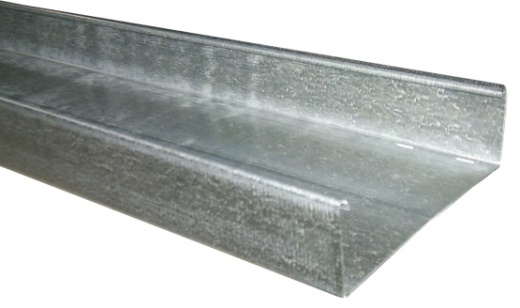 La charge maximale d'utilisation (CMU) et la distance entre points d’appui: Le système de gaines à câbles a subi l’essai suivant NBN EN 61537, modèle de test type l. Les valeurs de la charge maximale d’utilisation doivent être mentionnées dans la fiche technique, prenant en compte un coefficient de sécurité de 1,7.
Les valeurs mentionnées sont valables en cas ou les charges sont réparties uniformément, sans charge supplémentaire d’une personne.Dimensions :hauteur 60 mm, largeur 70, 120, 200, 250 ou 330 mm, épaisseur 1,00 mm, longueur 3 m.Accessoires :Les changements de directions comme pièces d’angles, pièces en T, montées et descentes, dérivations etc. doivent avoir subi le même traitement anticorrosion et ne diminuent en rien la rigidité d’origine. Ces dérivations préfabriquées sont livrées non pliées et doivent être pliées à la juste forme avant le montage. Elles sont de préférence connectées à la gaine à câbles à l’aide de ressorts d’accouplement.Une cloison sépare les conduites de transmission de données, de basse et haute tension. Elles sont de la même fabrication que les gaines à câbles, ont une hauteur de 56 mm et une longueur de 3 m. La cloison de séparation s’enclique simplement dans les charnières des cloisons de séparations, ces dernières sont fixées à leur tour dans une bande de perforation dans le fond.Les gaines à câbles sont fermées par un couvercle adapté en longueurs de 2000 mm. Le couvercle est fixé moyennant des raccords de serrage en acier inoxydable.  Ces raccords de serrage pour couvercle sont serrés sur le rebord du couvercle et permettent de le retirer sans aucun outil.Système de gaines à câbles KG281 avec parois latérales perforées et opercules défonçables - hauteur 60 mm - galvanisé SendzimirLes gaines à câbles doivent être fabriquées en tôle d’acier galvanisée Sendzimir conforme à la norme NBN EN 10346. Elles ont une intersection en forme de U avec une hauteur de rebord de 60 mm.
Les gaines à câbles doivent avoir un rebord qui est plié doublement comme protection lors de la manipulation.
Le fond doit être équipé dans la direction longitudinale d'une rangée d’opercules défonçables (diamètre 17 et diamètre 23) et doit être pourvu en direction transversale, au moins tous les 250 mm, d’une rangée de perforations pour l'insertion pour les verrous pour cloisons de séparation. Les parois latérales doivent également être munies de perforations pour installer sans vis les systèmes de suspension.
Les gaines à câbles sont raccordées moyennant des accouplements sans vis. Elles sont montées dans les 4 cannelures qui doivent être pourvues au bout de chaque longueur de gaine à câble.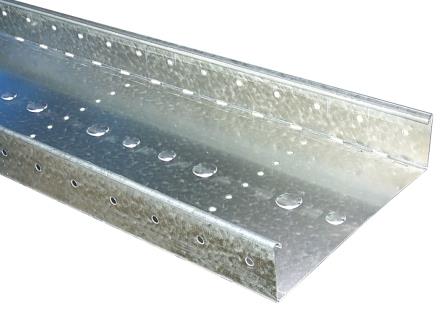 La charge maximale d'utilisation (CMU) et la distance entre points d’appui: Le système de gaines à câbles a subi l’essai suivant NBN EN 61537, modèle de test type l. Les valeurs de la charge maximale d’utilisation doivent être mentionnées dans la fiche technique, prenant en compte un coefficient de sécurité de 1,7.
Les valeurs mentionnées sont valables en cas ou les charges sont réparties uniformément, sans charge supplémentaire d’une personne.Dimensions :hauteur 60 mm, largeur 70, 120, 200, 250 ou 330 mm, épaisseur 1,00 mm, longueur 3 mAccessoires :Les changements de directions comme pièces d’angles, pièces en T, montées et descentes, dérivations etc. doivent avoir subi le même traitement anticorrosion et ne diminuent en rien la rigidité d’origine. Ces dérivations préfabriquées sont livrées non pliées et doivent être pliées à la juste forme avant le montage. Elles sont de préférence connectées à la gaine à câbles à l’aide de ressorts d’accouplement.Les conduites de transmission de données, de courant fort et faible sont séparés par une cloison de séparation. Elles sont de la même fabrication que les gaines à câbles, ont une hauteur de 56 mm et ont une longueur de 3 m. La cloison de séparation s’enclique simplement dans les charnières des cloisons de séparations.Les gaines à câbles sont fermées par un couvercle adapté en longueurs de 2000 mm. Le couvercle est fixé moyennant des raccords de serrage en acier inoxydable.  Ces raccords de serrage pour couvercle sont serrés sur le rebord du couvercle et permettent de le retirer sans aucun outil.Système de chemins de câbles Pemsaband One - perforé – 
hauteur 60 mm - galvanisé SendzimirLes chemins de câbles doivent être fabriqués en tôle d’acier galvanisée Sendzimir conforme à la norme NBN EN 10346. Ils ont une intersection en forme de U avec une hauteur de rebord de 60 mm.
Les chemins de câbles doivent avoir des perforations en relief dans le fond afin de former une unité solide et rigide dans la direction longitudinale et transversale. Les parois latérales doivent également être perforées en double rangée.
Les chemins de câbles doivent être raccordés en emboîtant les chemins jusqu’à ce qu’ils s’encliquettent. Pour empêcher l’extension le raccord doit alors être fixé de chaque côté par un boulon à collet M12x6 et un écrou avec embase crénelé M6. Le système de connexion coulissant doit avoir un collier droit spécial sur le fond qui empêche l’endommagement des câbles lors du tirage.
Le rebord doit être conçu de telle façon que le couvercle y encliquette facilement sans accessoires ou outils supplémentaires.La charge maximale d'utilisation (CMU) et la distance entre points d’appui: Le système de chemins de câbles a subi l’essai suivant NBN EN 61537, modèle de test type llI. Les valeurs du charge maximale d’utilisation doivent être mentionnées dans la fiche technique, prenant en compte un coefficient de sécurité de 1,7.
Les valeurs mentionnées sont valables en cas ou les charges sont réparties uniformément, sans charge supplémentaire d’une personne.Dimensions :hauteur 60 mm, largeur 060, 100, 150, 200, 300, 400, 500 ou 600 mm, longueur 3000 mmAccessoires :La livraison comprend les quantités indiquées sur le plan ou dans le métré, les changements de direction tels que les pièces d’angle, les pièces en T, les montées et les descentes et les dérivations etc. Les changements de direction ont le même traitement anticorrosion comme les chemins de câbles et ne diminuent en aucun cas la rigidité originale. Ces pièces sont livrées non pliées et doivent être pliées dans la juste forme au chantier. Elles doivent être équipées d'un système de connexion coulissant pour être connectées au chemin de câbles.Les conduites de transmission de données, de courant fort et faible sont séparées par une cloison de séparation. La cloison de séparation a le même traitement anticorrosion comme les chemins de câbles, a une hauteur de 50 mm et une longueur de 3000 mm. La cloison de séparation est fixée à l’aide d’un boulon à collet et d’un écrou avec embase crénelé.Les chemins de câbles sont fermés par un couvercle approprié de longueurs de 3000 mm. Les couvercles ont le même traitement anticorrosion comme les chemins de câbles. Ce couvercle s’encliquette simplement sur le chemin de câbles; des boulons, des écrous ou des attaches de couvercle supplémentaires ne sont pas nécessaires.Système de gaines à câbles Pemsaband One - fermé - hauteur 60 mm
galvanisé SendzimirLes gaines à câbles doivent être fabriquées en tôle d’acier galvanisée Sendzimir conforme à la norme NBN EN 10346. Elles ont une intersection en forme de U avec une hauteur de rebord de 60 mm.
Les gaines à câbles doivent avoir un fond plat sans profilés. Les parois latérales sont sans perforations.
Les gaines à câbles doivent être raccordées en emboîtant les gaines jusqu’à ce qu’elles s’encliquettent. Pour empêcher l’extension le raccord doit alors être fixé de chaque côté par un boulon à collet M12x6 et un écrou avec embase crénelé M6. Le système de connexion coulissant doit avoir un collier droit spécial sur le fond qui empêche l’endommagement des câbles lors du tirage.
Le rebord doit être conçu de telle façon que le couvercle y encliquette facilement sans accessoires ou outils supplémentaires.La charge maximale d'utilisation (CMU) et la distance entre points d’appui: Le système de gaines à câbles a subi l’essai suivant NBN EN 61537, modèle de test type llI. Les valeurs du charge maximale d’utilisation doivent être mentionnées dans la fiche technique, prenant en compte un coefficient de sécurité de 1,7.
Les valeurs mentionnées sont valables en cas ou les charges sont réparties uniformément, sans charge supplémentaire d’une personne.Dimensions :hauteur 60 mm, largeur 060, 100, 150, 200, 300, 400, 500 ou 600 mm, longueur 3000 mmAccessoires :La livraison comprend les quantités indiquées sur le plan ou dans le métré, les changements de direction tels que les pièces d’angle, les pièces en T, les montées et les descentes et les dérivations etc. Les changements de direction ont le même traitement anticorrosion comme les gaines à câbles et ne diminuent en aucun cas la rigidité originale. Ces pièces sont livrées non pliées et doivent être pliées dans la juste forme au chantier. Elles doivent être équipées d'un système de connexion coulissant pour être connectées au gaine à câbles.Les conduites de transmission de données, de courant fort et faible sont séparées par une cloison de séparation. La cloison de séparation a le même traitement anticorrosion comme les chemins de câbles, a une hauteur de 50 mm et une longueur de 3000 mm. La cloison de séparation est fixée à l’aide d’un boulon à collet et d’un écrou avec embase crénelé.Les gaines à câbles sont fermées par un couvercle approprié de longueurs de 3000 mm. Les couvercles ont le même traitement anticorrosion comme les gaines à câbles. Ce couvercle s’encliquette simplement sur le chemin de câbles; des boulons, des écrous ou des attaches de couvercle supplémentaires ne sont pas nécessaires.Système de chemins de câbles Pemsaband One - perforé - 
hauteur 60 mm - galvanisé à chaudLes chemins de câbles doivent être fabriqués en tôle d’acier et galvanisés à chaud après fabrication, conforme à la norme NBN-EN ISO 1461. Ils ont une intersection en forme de U avec une hauteur de rebord de 60 mm.
Les chemins de câbles doivent avoir des perforations en relief dans le fond afin de former une unité solide et rigide dans la direction longitudinale et transversale. Les parois latérales doivent également être perforées en double rangée.
Les chemins de câbles doivent être raccordés en emboîtant les chemins jusqu’à ce qu’ils s’encliquettent. Pour empêcher l’extension le raccord doit alors être fixé de chaque côté par un boulon à collet M12x6 et un écrou avec embase crénelé M6. Le système de connexion coulissant doit avoir un collier droit spécial sur le fond qui empêche l’endommagement des câbles lors du tirage.
Le rebord doit être conçu de telle façon que le couvercle y encliquette facilement sans accessoires ou outils supplémentaires.La charge maximale d'utilisation (CMU) et la distance entre points d’appui: Le système de chemins de câbles a subi l’essai suivant NBN EN 61537, modèle de test type llI. Les valeurs du charge maximale d’utilisation doivent être mentionnées dans la fiche technique, prenant en compte un coefficient de sécurité de 1,7.
Les valeurs mentionnées sont valables en cas ou les charges sont réparties uniformément, sans charge supplémentaire d’une personne.Dimensions :hauteur 60 mm, largeur 060, 100, 150, 200, 300, 400, 500 ou 600 mm, longueur 3000 mmAccessoires :La livraison comprend les quantités indiquées sur le plan ou dans le métré, les changements de direction tels que les pièces d’angle, les pièces en T, les montées et les descentes et les dérivations etc. Les changements de direction ont le même traitement anticorrosion que les chemins de câbles et ne diminuent en aucun cas la rigidité originale. Ces pièces doivent être pliées dans la juste forme avant la galvanisation à chaud. Elles doivent être équipées d'un système de connexion coulissant pour être connectées au chemin de câbles.Les conduites de transmission de données, de courant fort et faible sont séparées par une cloison de séparation. La cloison de séparation a le même traitement anticorrosion comme les chemins de câbles, a une hauteur de 50 mm et une longueur de 3000 mm. La cloison de séparation est fixée à l’aide d’un boulon à collet et d’un écrou avec embase crénelé.Les chemins de câbles sont fermés par un couvercle approprié de longueurs de 3000 mm. Les couvercles ont le même traitement anticorrosion comme les chemins de câbles. Ce couvercle s’encliquette simplement sur le chemin de câbles; des boulons, des écrous ou des attaches de couvercle supplémentaires ne sont pas nécessaires.Système de gaines à câbles Pemsaband One - fermé – hauteur 60 mm
galvanisé à chaudLes gaines à câbles doivent être fabriquées en tôle d’acier et galvanisées à chaud après fabrication, conforme à la norme NBN-EN ISO 1461. Elles ont une intersection en forme de U avec une hauteur de rebord de 60 mm.
Les gaines à câbles doivent avoir un fond plat sans profilés. Les parois latérales sont sans perforations.
Les gaines à câbles doivent être raccordées en emboîtant les gaines jusqu’à ce qu’elles s’encliquettent. Pour empêcher l’extension le raccord doit alors être fixé de chaque côté par un boulon à collet M12x6 et un écrou avec embase crénelé M6. Le système de connexion coulissant doit avoir un collier droit spécial sur le fond qui empêche que les câbles sont abimés lors du tirage.
Le rebord doit être conçu de telle façon que le couvercle y encliquette facilement sans accessoires ou outils supplémentaires.La charge maximale d'utilisation (CMU) et la distance entre points d’appui: Le système de gaines à câbles a subi l’essai suivant NBN EN 61537, modèle de test type llI. Les valeurs du charge maximale d’utilisation doivent être mentionnées dans la fiche technique, prenant en compte un coefficient de sécurité de 1,7.
Les valeurs mentionnées sont valables en cas ou les charges sont réparties uniformément, sans charge supplémentaire d’une personne.Dimensions :hauteur 60 mm, largeur 060, 100, 150, 200, 300, 400, 500 ou 600 mm, longueur 3000 mmAccessoires :La livraison comprend les quantités indiquées sur le plan ou dans le métré, les changements de direction tels que les pièces d’angle, les pièces en T, les montées et les descentes et les dérivations etc. Les changements de direction ont le même traitement anticorrosion comme les gaines à câbles et ne diminuent en aucun cas la rigidité originale. Ces pièces doivent être pliées dans la juste forme avant la galvanisation à chaud. Elles doivent être équipées d'un système de connexion coulissant pour être connectées au gaine à câbles.Les conduites de transmission de données, de courant fort et faible sont séparées par une cloison de séparation. La cloison de séparation a le même traitement anticorrosion comme les chemins de câbles, a une hauteur de 50 mm et une longueur de 3000 mm. La cloison de séparation est fixée à l’aide d’un boulon à collet et d’un écrou avec embase crénelé.Les gaines à câbles sont fermées par un couvercle approprié de longueurs de 3000 mm. Les couvercles ont le même traitement anticorrosion comme les gaines à câbles. Ce couvercle s’encliquette simplement sur le chemin de câbles; des boulons, des écrous ou des attaches de couvercle supplémentaires ne sont pas nécessaires.Système de chemins de câbles Pemsaband One - perforé - 
hauteur 60 mm - en acier inoxydable AISI 304Les chemins de câbles doivent être fabriqués en acier inoxydable conforme à la norme AISI 304.
Ils ont une intersection en forme de U avec une hauteur de rebord de 60 mm.
Les chemins de câbles doivent avoir des perforations dans le fond. Les parois doivent également être perforées.
Les chemins de câbles sont interconnectés par des plaques d'accouplement montées avec des boulons en acier inoxydable M6x12 et des écrous à embase crénelé M6.
Le rebord doit être conçu de telle façon que le couvercle y encliquette facilement sans accessoires ou outils supplémentaires.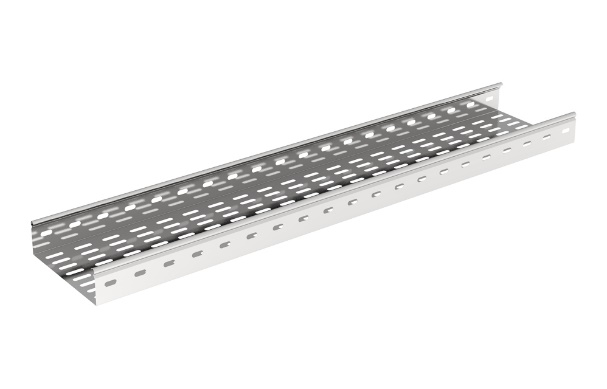 La charge maximale d'utilisation (CMU) et la distance entre points d’appui: Le système de chemins de câbles a subi l’essai suivant NBN EN 61537, modèle de test type llI. Les valeurs du charge maximale d’utilisation doivent être mentionnées dans la fiche technique, prenant en compte un coefficient de sécurité de 1,7.
Les valeurs mentionnées sont valables en cas ou les charges sont réparties uniformément, sans charge supplémentaire d’une personne. Elles sont uniquement garanties en cas d’ usage d’accouplements, au bon endroit et dans la bonne quantité.Dimensions :hauteur 60 mm, largeur 100, 150, 200, 300, 400, 500 ou 600 mm, longueur 3000 mmAccessoires :La livraison comprend les quantités indiquées sur le plan ou dans le métré, les changements de direction tels que les pièces d’angle, les pièces en T, les montées et les descentes et les dérivations etc. Les changements de direction ont le même traitement anticorrosion que les chemins de câbles et ne diminuent en aucun cas la rigidité originale. Ces pièces doivent être livrées pliées dans la juste forme. Elles doivent être équipées d'un système de connexion coulissant pour être connectées au chemin de câbles.Les conduites de transmission de données, de courant fort et faible sont séparées par une cloison de séparation. La cloison de séparation a le même traitement anticorrosion comme les chemins de câbles, a une hauteur de 50 mm et une longueur de 3000 mm. La cloison de séparation est fixée à l’aide d’un boulon à collet et d’un écrou avec embase crénelé.Les chemins de câbles sont fermés par un couvercle approprié de longueurs de 3000 mm. Les couvercles ont le même traitement anticorrosion comme les chemins de câbles. Ce couvercle s’encliquette simplement sur le chemin de câbles; des boulons, des écrous ou des attaches de couvercle supplémentaires ne sont pas nécessaires.Système de gaines à câbles Pemsaband One - fermé - hauteur 60 mm
en acier inoxydable AISI 304Les gaines à câbles doivent être fabriquées en acier inoxydable conforme à la norme AISI 304.
Elles ont une intersection en forme de U avec une hauteur de rebord de 60 mm.
Les gaines à câbles doivent avoir un fond plat sans perforations. Sauf à la hauteur de l’accouplement, il n’y a pas de perforations dans la gaine à câbles.
Les gaines à câbles sont interconnectées par des plaques d'accouplement montées avec des boulons en acier inoxydable M6x12 et des écrous à embase crénelé M6.
Le rebord doit être conçu de telle façon que le couvercle y encliquette facilement sans accessoires ou outils supplémentaires.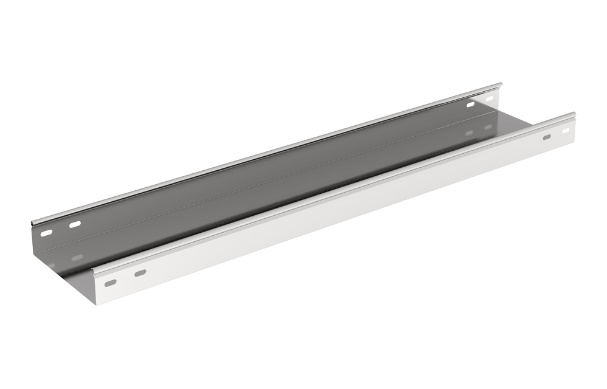 La charge maximale d'utilisation (CMU) et la distance entre points d’appui: Le système de gaines à câbles a subi l’essai suivant NBN EN 61537, modèle de test type llI
Les valeurs du charge maximale d’utilisation doivent être mentionnées dans la fiche technique, prenant en compte un coefficient de sécurité de 1,7.
Les valeurs mentionnées sont valables en cas ou les charges sont réparties uniformément, sans charge supplémentaire d’une personne. Elles sont uniquement garanties en cas d’ usage d’accouplements, au bon endroit et dans la bonne quantité.Dimensions :hauteur 60 mm, largeur 100, 150, 200, 300, 400, 500 ou 600 mm, longueur 3000 mmAccessoires :La livraison comprend les quantités indiquées sur le plan ou dans le métré, les changements de direction tels que les pièces d’angle, les pièces en T, les montées et les descentes et les dérivations etc. Les changements de direction ont le même traitement anticorrosion comme les gaines à câbles et ne diminuent en aucun cas la rigidité originale. Ces pièces doivent être livrées pliées dans la juste forme. Elles doivent être équipées d'un système de connexion coulissant pour être connectées au gaine à câbles.Les conduites de transmission de données, de courant fort et faible sont séparées par une cloison de séparation. La cloison de séparation a le même traitement anticorrosion comme les chemins de câbles, a une hauteur de 50 mm et une longueur de 3000 mm. La cloison de séparation est fixée à l’aide d’un boulon à collet et d’un écrou avec embase crénelé.Les gaines à câbles sont fermées par un couvercle approprié de longueurs de 3000 mm. Les couvercles ont le même traitement anticorrosion comme les gaines à câbles. Ce couvercle s’encliquette simplement sur le chemin de câbles; des boulons, des écrous ou des attaches de couvercle supplémentaires ne sont pas nécessaires.Système de chemins de câbles Pemsaband One - perforé - 
hauteur 60 mm - en acier inoxydable AISI 316LLes chemins de câbles doivent être fabriqués en acier inoxydable conforme à la norme AISI 316L.
Ils ont une intersection en forme de U avec une hauteur de rebord de 60 mm.
Les chemins de câbles doivent avoir des perforations dans le fond. Les parois doivent également être perforées.
Les chemins de câbles sont interconnectés par des plaques d'accouplement montées avec des boulons en acier inoxydable M6x12 et des écrous à embase crénelé M6.
Le rebord doit être conçu de telle façon que le couvercle y encliquette facilement sans accessoires ou outils supplémentaires.La charge maximale d'utilisation (CMU) et la distance entre points d’appui: Le système de chemins de câbles a subi l’essai suivant NBN EN 61537, modèle de test type llI. Les valeurs du charge maximale d’utilisation doivent être mentionnées dans la fiche technique, prenant en compte un coefficient de sécurité de 1,7.
Les valeurs mentionnées sont valables en cas ou les charges sont réparties uniformément, sans charge supplémentaire d’une personne. Elles sont uniquement garanties en cas d’ usage d’accouplements, au bon endroit et dans la bonne quantité.Dimensions :hauteur 60 mm, largeur 100, 150, 200, 300, 400, 500 ou 600 mm, longueur 3000 mmAccessoires :La livraison comprend les quantités indiquées sur le plan ou dans le métré, les changements de direction tels que les pièces d’angle, les pièces en T, les montées et les descentes et les dérivations etc. Les changements de direction ont le même traitement anticorrosion comme les chemins de câbles et ne diminuent en aucun cas la rigidité originale. Ces pièces doivent être pliées dans la juste forme. Elles doivent être équipées d'un système de connexion coulissant pour être connectées au chemin de câbles.Les conduites de transmission de données, de courant fort et faible sont séparées par une cloison de séparation. La cloison de séparation a le même traitement anticorrosion comme les chemins de câbles, a une hauteur de 50 mm et une longueur de 3000 mm. La cloison de séparation est fixée à l’aide d’un boulon à collet et d’un écrou avec embase crénelé.Les chemins de câbles sont fermés par un couvercle approprié de longueurs de 3000 mm. Les couvercles ont le même traitement anticorrosion comme les chemins de câbles. Ce couvercle s’encliquette simplement sur le chemin de câbles; des boulons, des écrous ou des attaches de couvercle supplémentaires ne sont pas nécessaires.Système de gaines à câbles Pemsaband One - fermé - hauteur 60 mm
en acier inoxydable AISI 316LLes gaines à câbles doivent être fabriquées en acier inoxydable conforme à la norme AISI 316L.
Elles ont une intersection en forme de U avec une hauteur de rebord de 60 mm.
Les gaines à câbles doivent avoir un fond plat sans perforations. Sauf à la hauteur de l’accouplement, il n’y a pas de perforations dans la gaine câbles.
Les gaines à câbles sont interconnectées par des plaques d'accouplement montées avec des boulons en acier inoxydable M6x12 et des écrous à embase crénelé M6.
Le rebord doit être conçu de telle façon que le couvercle y encliquette facilement sans accessoires ou outils supplémentaires.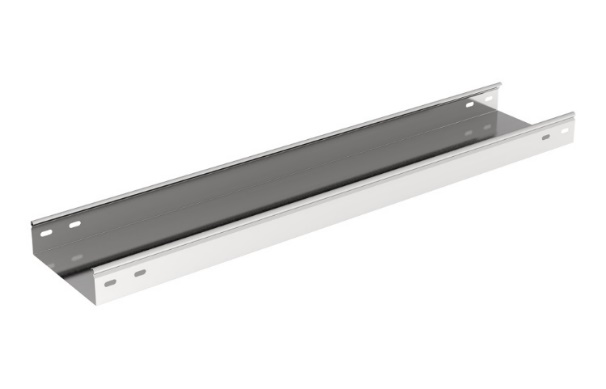 La charge maximale d'utilisation (CMU) et la distance entre points d’appui: Le système de gaines à câbles a subi l’essai suivant NBN EN 61537, modèle de test type llI
Les valeurs du charge maximale d’utilisation doivent être mentionnées dans la fiche technique, prenant en compte un coefficient de sécurité de 1,7.
Les valeurs mentionnées sont valables en cas ou les charges sont réparties uniformément, sans charge supplémentaire d’une personne. Elles sont uniquement garanties si il est fait usage d’accouplements, au bon endroit et dans la bonne quantité.Dimensions :hauteur 60 mm, largeur 100, 150, 200, 300, 400, 500 ou 600 mm, longueur 3000 mmAccessoires :La livraison comprend les quantités indiquées sur le plan ou dans le métré, les changements de direction tels que les pièces d’angle, les pièces en T, les montées et les descentes et les dérivations etc. Les changements de direction ont le même traitement anticorrosion comme les gaines à câbles et ne diminuent en aucun cas la rigidité originale. Ces pièces doivent être livrées pliées dans la juste forme. Elles doivent être équipées d'un système de connexion coulissant pour être connectées au gaine à câbles.Les conduites de transmission de données, de courant fort et faible sont séparées par une cloison de séparation. La cloison de séparation a le même traitement anticorrosion comme les chemins de câbles, a une hauteur de 50 mm et une longueur de 3000 mm. La cloison de séparation est fixée à l’aide d’un boulon à collet et d’un écrou avec embase crénelé.Les gaines à câbles sont fermées par un couvercle approprié de longueurs de 3000 mm. Les couvercles ont le même traitement anticorrosion comme les gaines à câbles. Ce couvercle s’encliquette simplement sur le chemin de câbles; des boulons, des écrous ou des attaches de couvercle supplémentaires ne sont pas nécessaires.Système de chemins de câbles Pemsaband One - perforé – 
hauteur 100 mm - galvanisé SendzimirLes chemins de câbles doivent être fabriqués en tôle d’acier galvanisée Sendzimir conforme à la norme NBN EN 10346. Ils ont une intersection en forme de U avec une hauteur de rebord de 100 mm.
Les chemins de câbles doivent avoir des perforations en relief dans le fond afin de former une unité solide et rigide dans la direction longitudinale et transversale. Les parois latérales doivent également être perforées en double rangée.
Les chemins de câbles doivent être raccordés en emboîtant les chemins jusqu’à ce qu’ils s’encliquettent. Pour empêcher l’extension le raccord doit alors être fixé de chaque côté par un boulon à collet M12x6 et un écrou avec embase crénelé M6. Le système de connexion coulissant doit avoir un collier droit spécial sur le fond qui empêche l’endommagement des câbles lors du tirage.
Le rebord doit être conçu de telle façon que le couvercle y encliquette facilement sans accessoires ou outils supplémentaires.La charge maximale d'utilisation (CMU) et la distance entre points d’appui: Le système de chemins de câbles a subi l’essai suivant NBN EN 61537, modèle de test type llI. Les valeurs du charge maximale d’utilisation doivent être mentionnées dans la fiche technique, prenant en compte un coefficient de sécurité de 1,7.
Les valeurs mentionnées sont valables en cas ou les charges sont réparties uniformément, sans charge supplémentaire d’une personne.Dimensions :hauteur 100 mm, largeur 100, 200, 300, 400, 500 ou 600 mm, longueur 3000 mmAccessoires :La livraison comprend les quantités indiquées sur le plan ou dans le métré, les changements de direction tels que les pièces d’angle, les pièces en T, les montées et les descentes et les dérivations etc. Les changements de direction ont le même traitement anticorrosion comme les chemins de câbles et ne diminuent en aucun cas la rigidité originale. Ces pièces sont livrées non pliées et doivent être pliées dans la juste forme au chantier. Elles doivent être équipées d'un système de connexion coulissant pour être connectées au chemin de câbles.Les conduites de transmission de données, de courant fort et faible sont séparées par une cloison de séparation. La cloison de séparation a le même traitement anticorrosion comme les chemins de câbles, a une hauteur de 80 mm et une longueur de 3000 mm. La cloison de séparation est fixée à l’aide d’un boulon à collet et d’un écrou avec embase crénelé.Les chemins de câbles sont fermés par un couvercle approprié de longueurs de 3000 mm. Les couvercles ont le même traitement anticorrosion comme les chemins de câbles. Ce couvercle s’encliquette simplement sur le chemin de câbles; des boulons, des écrous ou des attaches de couvercle supplémentaires ne sont pas nécessaires.Système de gaines à câbles Pemsaband One - fermé - hauteur 100 mm
galvanisé SendzimirLes gaines à câbles doivent être fabriquées en tôle d’acier galvanisée Sendzimir conforme à la norme NBN EN 10346. Elles ont une intersection en forme de U avec une hauteur de rebord de 100 mm.
Les gaines à câbles doivent avoir un fond plat sans profilés. Les parois latérales sont sans perforations.
Les gaines à câbles doivent être raccordées en emboîtant les gaines jusqu’à ce qu’elles s’encliquettent. Pour empêcher l’extension le raccord doit alors être fixé de chaque côté par un boulon à collet M12x6 et un écrou avec embase crénelé M6. Le système de connexion coulissant doit avoir un collier droit spécial sur le fond qui empêche l’endommagement des câbles lors du tirage.
Le rebord doit être conçu de telle façon que le couvercle y encliquette facilement sans accessoires ou outils supplémentaires.La charge maximale d'utilisation (CMU) et la distance entre points d’appui: Le système de gaines à câbles a subi l’essai suivant NBN EN 61537, modèle de test type llI. Les valeurs du charge maximale d’utilisation doivent être mentionnées dans la fiche technique, prenant en compte un coefficient de sécurité de 1,7.
Les valeurs mentionnées sont valables en cas ou les charges sont réparties uniformément, sans charge supplémentaire d’une personne.Dimensions :hauteur 100 mm, largeur 100, 200, 300, 400, 500 ou 600 mm, longueur 3000 mmAccessoires :La livraison comprend les quantités indiquées sur le plan ou dans le métré, les changements de direction tels que les pièces d’angle, les pièces en T, les montées et les descentes et les dérivations etc. Les changements de direction ont le même traitement anticorrosion comme les gaines à câbles et ne diminuent en aucun cas la rigidité originale. Ces pièces sont livrées non pliées et doivent être pliées dans la juste forme au chantier. Elles doivent être équipées d'un système de connexion coulissant pour être connectées au gaine à câbles.Les conduites de transmission de données, de courant fort et faible sont séparées par une cloison de séparation. La cloison de séparation a le même traitement anticorrosion comme les chemins de câbles, a une hauteur de 80 mm et une longueur de 3000 mm. La cloison de séparation est fixée à l’aide d’un boulon à collet et d’un écrou avec embase crénelé.Les gaines à câbles sont fermées par un couvercle approprié de longueurs de 3000 mm. Les couvercles ont le même traitement anticorrosion comme les gaines à câbles. Ce couvercle s’encliquette simplement sur le chemin de câbles; des boulons, des écrous ou des attaches de couvercle supplémentaires ne sont pas nécessaires.Système de chemins de câbles Pemsaband One - perforé - 
hauteur 100 mm - galvanisé à chaudLes chemins de câbles doivent être fabriqués en tôle d’acier et galvanisés à chaud après fabrication, conforme à la norme NBN-EN ISO 1461. Ils ont une intersection en forme de U avec une hauteur de rebord de 100 mm.
Les chemins de câbles doivent avoir des perforations en relief dans le fond afin de former une unité solide et rigide dans la direction longitudinale et transversale. Les parois latérales doivent également être perforées en double rangée.
Les chemins de câbles doivent être raccordés en emboîtant les chemins jusqu’à ce qu’ils s’encliquettent. Pour empêcher l’extension le raccord doit alors être fixé de chaque côté par un boulon à collet M12x6 et un écrou avec embase crénelé M6. Le système de connexion coulissant doit avoir un collier droit spécial sur le fond qui empêche l’endommagement des câbles lors du tirage.
Le rebord doit être conçu de telle façon que le couvercle y encliquette facilement sans accessoires ou outils supplémentaires.La charge maximale d'utilisation (CMU) et la distance entre points d’appui: Le système de chemins de câbles a subi l’essai suivant NBN EN 61537, modèle de test type llI. Les valeurs du charge maximale d’utilisation doivent être mentionnées dans la fiche technique, prenant en compte un coefficient de sécurité de 1,7.
Les valeurs mentionnées sont valables en cas ou les charges sont réparties uniformément, sans charge supplémentaire d’une personne.Dimensions :hauteur 100 mm, largeur 100, 200, 300, 400, 500 ou 600 mm, longueur 3000 mmAccessoires :La livraison comprend les quantités indiquées sur le plan ou dans le métré, les changements de direction tels que les pièces d’angle, les pièces en T, les montées et les descentes et les dérivations etc. Les changements de direction ont le même traitement anticorrosion que les chemins de câbles et ne diminuent en aucun cas la rigidité originale. Ces pièces doivent être pliées dans la juste forme avant la galvanisation à chaud. Elles doivent être équipées d'un système de connexion coulissant pour être connectées au chemin de câbles.Les conduites de transmission de données, de courant fort et faible sont séparées par une cloison de séparation. La cloison de séparation a le même traitement anticorrosion comme les chemins de câbles, a une hauteur de 80 mm et une longueur de 3000 mm. La cloison de séparation est fixée à l’aide d’un boulon à collet et d’un écrou avec embase crénelé.Les chemins de câbles sont fermés par un couvercle approprié de longueurs de 3000 mm. Les couvercles ont le même traitement anticorrosion comme les chemins de câbles. Ce couvercle s’encliquette simplement sur le chemin de câbles; des boulons, des écrous ou des attaches de couvercle supplémentaires ne sont pas nécessaires.Système de gaines à câbles Pemsaband One - fermé - hauteur 100 mm
galvanisé à chaudLes gaines à câbles doivent être fabriquées en tôle d’acier et galvanisées à chaud après fabrication, conforme à la norme NBN-EN ISO 1461. Elles ont une intersection en forme de U avec une hauteur de rebord de 100 mm.
Les gaines à câbles doivent avoir un fond plat sans profilés. Les parois latérales sont sans perforations.
Les gaines à câbles doivent être raccordées en emboîtant les gaines jusqu’à ce qu’elles s’encliquettent. Pour empêcher l’extension le raccord doit alors être fixé de chaque côté par un boulon à collet M12x6 et un écrou avec embase crénelé M6. Le système de connexion coulissant doit avoir un collier droit spécial sur le fond qui empêche que les câbles sont abimés lors du tirage.
Le rebord doit être conçu de telle façon que le couvercle y encliquette facilement sans accessoires ou outils supplémentaires.La charge maximale d'utilisation (CMU) et la distance entre points d’appui: Le système de gaines à câbles a subi l’essai suivant NBN EN 61537, modèle de test type llI. Les valeurs du charge maximale d’utilisation doivent être mentionnées dans la fiche technique, prenant en compte un coefficient de sécurité de 1,7.
Les valeurs mentionnées sont valables en cas ou les charges sont réparties uniformément, sans charge supplémentaire d’une personne.Dimensions :hauteur 100 mm, largeur 100, 200, 300, 400, 500 ou 600 mm, longueur 3000 mmAccessoires :La livraison comprend les quantités indiquées sur le plan ou dans le métré, les changements de direction tels que les pièces d’angle, les pièces en T, les montées et les descentes et les dérivations etc. Les changements de direction ont le même traitement anticorrosion comme les gaines à câbles et ne diminuent en aucun cas la rigidité originale. Ces pièces doivent être pliées dans la juste forme avant la galvanisation à chaud. Elles doivent être équipées d'un système de connexion coulissant pour être connectées au gaine à câbles.Les conduites de transmission de données, de courant fort et faible sont séparées par une cloison de séparation. La cloison de séparation a le même traitement anticorrosion comme les chemins de câbles, a une hauteur de 80 mm et une longueur de 3000 mm. La cloison de séparation est fixée à l’aide d’un boulon à collet et d’un écrou avec embase crénelé.Les gaines à câbles sont fermées par un couvercle approprié de longueurs de 3000 mm. Les couvercles ont le même traitement anticorrosion comme les gaines à câbles. Ce couvercle s’encliquette simplement sur le chemin de câbles; des boulons, des écrous ou des attaches de couvercle supplémentaires ne sont pas nécessaires.